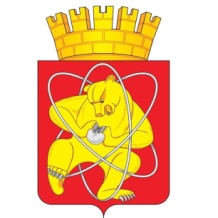 Муниципальное образование «Закрытое административно – территориальное образование  Железногорск Красноярского края»АДМИНИСТРАЦИЯ ЗАТО г.ЖЕЛЕЗНОГОРСКПОСТАНОВЛЕНИЕ07.02.2019                                                                                                                                     327г. ЖелезногорскО внесении изменений в постановление Администрации ЗАТО г. Железногорск от 23.06.2014 № 1198 «Об утверждении Порядка осуществления капитальных вложений в объекты муниципальной собственности за счет средств бюджета Железногорск»В соответствии со статьями 78.2 и  79 Бюджетного кодекса Российской Федерации, Федеральным законом от 06.10.2003 № 131-ФЗ «Об общих принципах организации местного самоуправления в Российской Федерации», Уставом ЗАТО Железногорск,ПОСТАНОВЛЯЮ:1. Внести изменения в постановление Администрации ЗАТО г. Железногорск от 23.06.2014 № 1198 «Об утверждении Порядка осуществления капитальных вложений в объекты муниципальной собственности за счет средств бюджета Железногорск» следующие изменения:1.1. Приложение к постановлению «Порядок осуществления капитальных вложений в объекты муниципальной собственности за счет средств бюджета ЗАТО Железногорск» изложить в новой редакции в соответствии с приложением к настоящему постановлению.2. Управлению делами Администрации ЗАТО г. Железногорск                    (Е.В. Андросова) довести настоящее постановление до сведения населения через газету «Город и горожане».3. Отделу общественных связей Администрации ЗАТО г. Железногорск (И.С. Пикалова) разместить настоящее постановление на официальном сайте муниципального образования «Закрытое административно-территориальное образование Железногорск Красноярского края» в информационно-телекоммуникационной сети «Интернет».4. Контроль над исполнением настоящего постановления возложить на первого заместителя Главы ЗАТО г. Железногорск по стратегическому планированию, экономическому развитию и финансам С.Д. Проскурнина.5. Настоящее постановление вступает в силу после его официального опубликования.Глава ЗАТО г. Железногорск                    	                                        И.Г. Куксин                                                                         Приложение                                                                         к постановлению Администрации                                                                         ЗАТО г. Железногорскот  07.02.2019  № 327Приложение к постановлению АдминистрацииЗАТО г. Железногорскот  23.06.2014  № 1198      Порядок осуществления капитальных вложений в объекты муниципальной собственности за счет средств бюджета ЗАТО Железногорск I. ОБЩИЕ ПОЛОЖЕНИЯ1. Настоящий Порядок устанавливает:1) порядок осуществления бюджетных инвестиций в форме капитальных вложений в объекты капитального строительства муниципальной собственности, в том числе в целях подготовки обоснования инвестиций и проведения его технологического и ценового аудита, или в приобретение объектов недвижимого имущества в муниципальную собственность за счет средств бюджета ЗАТО Железногорск (далее - бюджетные инвестиции);2) порядок предоставления из бюджета ЗАТО Железногорск субсидий на осуществление капитальных вложений (далее - субсидии) в объекты капитального строительства муниципальной собственности ЗАТО Железногорск, в том числе в целях подготовки обоснования инвестиций и проведения его технологического и ценового аудита, и объекты недвижимого имущества, приобретаемые в муниципальную собственность ЗАТО Железногорск (далее - объекты), муниципальным бюджетным учреждениям, муниципальным автономным учреждениям, муниципальным унитарным предприятиям (далее - организации).2. Бюджетные инвестиции и предоставление субсидий осуществляются в соответствии с решениями, предусмотренными пунктами 2 и 3.1 статьи 78.2 и пунктами 2 и 3.1 статьи 79 Бюджетного кодекса Российской Федерации (далее - решения).3. При осуществлении капитальных вложений в объекты не допускается:1)  предоставление субсидий в отношении объектов, по которым принято решение о подготовке и реализации бюджетных инвестиций;2) предоставление бюджетных инвестиций в объекты, по которым принято решение о предоставлении субсидий.4. Бюджетные инвестиции и предоставление субсидий в целях подготовки обоснования инвестиций и проведения его технологического и ценового аудита осуществляются в случае, если подготовка обоснования инвестиций для объекта капитального строительства в соответствии с законодательством Российской Федерации является обязательной.5.  Объекты капитального строительства, созданные в результате осуществления бюджетных инвестиций, или объекты недвижимого имущества, приобретенные в муниципальную собственность в результате осуществления бюджетных инвестиций, закрепляются в установленном порядке на праве оперативного управления или хозяйственного ведения за муниципальными учреждениями, муниципальными унитарными предприятиями с последующим увеличением стоимости основных средств, находящихся на праве оперативного управления у муниципальных учреждений и муниципальных унитарных предприятий, или уставного фонда указанных предприятий, основанных на праве хозяйственного ведения, либо включаются в состав муниципальной казны.6. Информация о сроках и об объемах оплаты по муниципальным контрактам, заключенным в целях выполнения проектных и (или) изыскательских работ, строительства (реконструкции, в том числе с элементами реставрации, технического перевооружения) и (или) приобретения объектов, а также о сроках и об объемах перечисления субсидий организациям учитывается при формировании прогноза кассовых выплат из бюджета ЗАТО Железногорск, необходимого для составления в установленном порядке кассового плана исполнения бюджета ЗАТО Железногорск.II. ОСУЩЕСТВЛЕНИЕ БЮДЖЕТНЫХ ИНВЕСТИЦИЙИ ПРЕДОСТАВЛЕНИЕ СУБСИДИЙ7. Расходы, связанные с бюджетными инвестициями, осуществляются в порядке, установленном бюджетным законодательством Российской Федерации, на основании муниципальных контрактов, заключенных в целях выполнения проектных и (или) изыскательских работ, строительства (реконструкции, в том числе с элементами реставрации, технического перевооружения) и (или) приобретения объектов муниципальными заказчиками, являющимися получателями средств бюджета ЗАТО Железногорск.8.  Муниципальные контракты заключаются и оплачиваются в пределах лимитов бюджетных обязательств, доведенных муниципальному заказчику, как получателю средств бюджета ЗАТО Железногорск.9. Операции с бюджетными инвестициями осуществляются в порядке, установленном бюджетным законодательством Российской Федерации для исполнения бюджета ЗАТО Железногорск, и отражаются на лицевых счетахполучателя бюджетных средств, открытых организациям в Управлении Федерального казначейства по Красноярскому краю.10. Субсидии предоставляются организациям в размере средств, предусмотренных Решениями, в пределах бюджетных ассигнований, утвержденных решением о бюджете ЗАТО Железногорск на соответствующий финансовый год и на плановый период, и лимитов бюджетных обязательств, доведенных в установленном порядке получателям  бюджетных средств (далее - получатель) на цели предоставления субсидий.11. Предоставление субсидии осуществляется в соответствии с соглашением о предоставлении субсидии, заключаемым между получателем  бюджетных средств, предоставляющим субсидию, и организацией (далее - соглашение о предоставлении субсидии) на срок, действия утвержденных лимитов бюджетных обязательств на предоставление субсидии.Получателям  бюджетных средств может быть предоставлено право заключать соглашение о предоставлении субсидии на срок, превышающий срок действия утвержденных ему лимитов бюджетных обязательств на предоставление субсидий, в соответствии с порядком предоставления права заключать соглашения о предоставлении субсидий на срок, превышающий срок действия лимитов бюджетных обязательств, утвержденным постановлением Администрации ЗАТО г. Железногорск.12. Соглашение о предоставлении субсидии может быть заключено в отношении нескольких объектов. Соглашение о предоставлении субсидии, за исключением субсидии, предоставленной в целях подготовки обоснования инвестиций и проведения его технологического и ценового аудита, должно содержать в том числе:а) цель предоставления субсидии и ее объем с распределением по годам в отношении каждого объекта с указанием его наименования, мощности, сроков строительства (реконструкции, в том числе с элементами реставрации, технического перевооружения) или приобретения объекта, рассчитанной в ценах соответствующих лет стоимости объекта (сметной или предполагаемой (предельной) стоимости объекта капитального строительства муниципальной собственности ЗАТО Железногорск либо стоимости приобретения объекта недвижимого имущества в муниципальную стоимость), соответствующих решению, а также с указанием общего объема капитальных вложений за счет всех источников финансового обеспечения, в том числе объема предоставляемой субсидии, соответствующего решению; б) положения, устанавливающие права и обязанности сторон соглашения о предоставлении субсидии и порядок их взаимодействия при реализации соглашения о предоставлении субсидии;в) условие о соблюдении организацией при использовании субсидии положений, установленных законодательством Российской Федерации о контрактной системе в сфере закупок товаров, работ, услуг для обеспечения государственных и муниципальных нужд;г) положения, устанавливающие обязанность муниципального автономного учреждения и муниципального предприятия по открытию в Управлении Федерального казначейства по Красноярскому краю лицевого счета для учета операций по получению и использованию субсидий;д) обязательство муниципального предприятия осуществлять эксплуатационные расходы, необходимые для содержания объекта после ввода его в эксплуатацию (приобретения), без использования на эти цели средств бюджета ЗАТО Железногорск;e) обязательство муниципального бюджетного учреждения или муниципального автономного учреждения осуществлять эксплуатационные расходы, необходимые для содержания объекта после ввода его в эксплуатацию (приобретения), за счет средств, предоставляемых из бюджета ЗАТО Железногорск, в объеме, не превышающем размер соответствующих нормативных затрат, применяемых при расчете субсидии на финансовое обеспечение выполнения муниципального задания на оказание муниципальных услуг (выполнение работ);ж) сроки (порядок определения сроков) перечисления субсидии, а также положения, устанавливающие обязанность перечисления субсидии на лицевой счет для учета операций по получению и использованию субсидий, открытый в Управлении Федерального казначейства по Красноярскому краю;з) положения, устанавливающие право получателя бюджетных средств, предоставляющего субсидию, на проведение проверок соблюдения организацией условий, установленных соглашением о предоставлении субсидии;и) порядок возврата организацией средств в объеме остатка не использованной на начало очередного финансового года ранее перечисленной этому учреждению, предприятию субсидии в случае отсутствия принятого в порядке, установленном Администрацией ЗАТО г.Железногорск,  решения получателя бюджетных средств, предоставляющего субсидию, о наличии потребности направления этих средств на цели предоставления субсидии на капитальные вложения;к) порядок возврата сумм, использованных организацией, в случае установления по результатам проверок фактов нарушения целей и условий, определенных соглашением о предоставлении субсидии;л) положения, предусматривающие приостановление предоставления субсидии либо сокращение объема предоставляемой субсидии в связи с нарушением организацией условия о софинансировании капитальных вложений в объект муниципальной собственности за счет иных источников финансирования в случае, если соглашением о предоставлении субсидии  предусмотрено такое условие;м) порядок и сроки представления отчетности об использовании субсидии организацией;н) случаи и порядок внесения изменений в соглашение о предоставлении субсидии, в том числе в случае уменьшения главному распорядителю ранее доведенных лимитов бюджетных обязательств на предоставление субсидии, а также случаи и порядок досрочного прекращения соглашения о предоставлении субсидии.13. Соглашение о предоставлении субсидии в целях подготовки обоснования инвестиций и проведения его технологического и ценового аудита должно содержать в том числе положения, предусмотренные подпунктами "б" - "г" и "ж" - "н" пункта 12 настоящего Порядка, а также цель предоставления субсидии и ее объем с распределением по годам в отношении каждого объекта с указанием его наименования и общего объема капитальных вложений на подготовку обоснования инвестиций и проведения его технологического и ценового аудита за счет всех источников финансового обеспечения, в том числе объема предоставляемой субсидии, соответствующего решению, сроков подготовки обоснования инвестиций и проведения его технологического и ценового аудита.14. Операции с субсидиями, поступающими организациям, учитываются на лицевых счетах, открываемых организациям в Управлении Федерального казначейства по Красноярскому краю.15.  Санкционирование расходов организаций, источником финансового обеспечения которых являются субсидии, в том числе остатки субсидий, не использованные на начало очередного финансового года, осуществляется в порядке, установленном Финансовом управлением Администрации ЗАТО г. Железногорск.16.  Не использованные на начало очередного финансового года остатки субсидий подлежат перечислению организациями в установленном порядке в бюджет ЗАТО Железногорск.17.  В соответствии с решением Администрации ЗАТО г. Железногорск о наличии потребности в не использованных на начало очередного финансового года остатках субсидии, остатки субсидии могут быть использованы в очередном финансовом году для финансового обеспечения расходов, соответствующих целям предоставления субсидии. В указанное решение может быть включено несколько объектов.